Główna Komisja Szkolenia ZKwP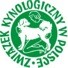 Podkomisja ds. Wyścigów ChartówREJESTR DYSKWALIFIKACJIW trakcie zawodów zostały zdyskwalifikowane następujące psy:Podpis komisarza zawodów: ……………………………Podpis komisarza zawodów: ……………………………Organizator (oddział ZKwP):Miejsce zawodów:Data zawodów:Nazwa zawodów:Liczba zdyskwalifikowanych psów:Lp.Nazwa psaRasaNr rodowoduNr tatuażu/chipLp.Nazwa psaPłećNr licencjiNr tatuażu/chip1PKR.12PKR.23PKR.34PKR.45PKR.56PKR.6Lp.Nazwa psaRasaNr rodowoduNr tatuażu/chipLp.Nazwa psaPłećNr licencjiNr tatuażu/chip7PKR.78PKR.89PKR.910PKR.1011PKR.1112PKR.1213PKR.1314PKR.1415PKR.1516PKR.1617PKR.17